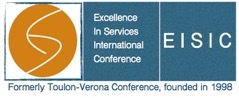 26th EXCELLENCE IN SERVICES INTERNATIONAL CONFERENCE31 August – 1 September 2023University of West of Scotland, Paisley Campus, Paisley, ScotlandCONFERENCE REGISTRATION FORMe-mail to: jma.martin@wanadoo.fr I wish to register for the 26th Conference, taking place at The University of West of Scotland, Paisley Campus, Scotland on 31 August and 1 September 2023. PAYMENT (please select)I wish to register for the Conference	Full fee: 350 €. Special offer: 300 € if payment mad before 30 June 2023	Master, PhD students and affiliates of University of West of Scotland: 150 € 	Accompanying person for Gala Dinner: 55 € 	Visit of Auchentoshan Distillery (optional): 17 €Payment by bank transfer or cheque to: ESOE, 30 Impasse Fleurie, 83130 La Garde, France (Please quote full participant name on payments)Bank : CREDIT AGRICOLE, La Garde, Var, France, IBAN: FR76 1910 6000 0843 5028 0198 931BANK IDENTIFIER CODE (SWIFT): AGRIFRPP891Title:           First name:                                           Last Name: Job title / position: Department: Organization: Address:.Postcode:                            City:                                  Country:Telephone: E-mail: 